 DESTINO ETIOPIA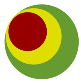 INFORME DE SEGUIMIENTOAMPLIACIÓN Y MEJORA DEL CENTRO DE SALUD 05KOMBOLCHA (ETIOPÍA)FASE 1  FEBRERO 2015 DESTINO ETIOPIAINDICEInformes anteriores 2013 - 2014Datos y origen de  la realización del informe  Situación actual  Circunstancias ajenas En relación con hora de ayudar6 Actuaciones previstas para su término DESTINO ETIOPIAInformes anteriores : 2013,2014 Conversaciones periódicas programadas entre Million por parte de DESTINO ETIOPIA con la dirección del centro de salud. Reuniones anteriores en Kombolcha de los cooperantes de DESTINO ETIOPIA autoridades y dirección del centro de salud. Con la información obtenida de las conversaciones telefónicas y reuniones anteriores a tres bandas (DESTINO ETIOPIA, autoridades etíopes y dirección del centro de salud) se elabora el presente informe.   Million informa de que según conversación mantenida con Endrias (director del centro médico) las obras continúan y están en su última fase de las tres programadas. Por parte de DESTINO ETIOPIA se han realizado una transferencia por valor de 3778,25 €, (equivalente  ETB 90.803,87) y una segunda de 7.500 € (equivalente ETB 170.000, aproximadamente) el tercer y ultimo pago restante de 3.700 se hará efectivo a la finalización de la construcción total del modulo con fondos de DESTINO ETIOPIA. Como cumplimiento del agreement firmado con el ayuntamiento de Kombolcha DESTINO ETIOPIA. Tal y como se expone en los informes de 2013, 2014 Y 2015  la modificación estructural del centro hospitalario  y por lo tanto retrasos en la ejecución del proyecto según lo previsto  ha sido ajenos a la voluntad de DESTINO ETIOPIA. DESTINO ETIOPIA  DESTINO ETIOPIA no ha utilizado los fondos recibidos por HORA DE AYUDAR para la realización de este proyecto y están disponibles en las cuentas bancarias de la que es titular DESTINO ETIOPIA, estos fondos se destinaran según lo recogido en el proyecto para los que fueron adjudicados, esta acción se realizará en  continuación y sin  demora a la terminación de los módulos en construcción para tal fin. Cualquier cambio o modificación de esta planificación seria consensuado por ambas partes.Tal y como se viene haciendo Million se comunicará cada dos cuatro  semanas con el centro médico para continuar con el seguimiento,  cooperantes de DESTINO ETIOPIA se desplazaran a Kombolcha  para organizar la continuidad del proyecto según lo previsto cuando los módulos estén disponibles.